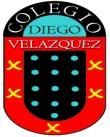 "Colegio Diego Velázquez, trabaja para proteger el Medio Ambiente y las Futuras Generaciones"CIRCULAR PROCESO DE MATRÍCULA 2022Estimados padres y apoderadosReciban nuestro más cordial saludo.En esta oportunidad nos dirigimos a ustedes para informarles sobre el proceso de matrícula año escolar 2022.Debido a la alta demanda de matrículas, este año el proceso se llevará a cabo de manera conjunta para estudiantes antiguos y nuevos (SAE) de acuerdo a la siguiente calendarización.                         Horario de atención para realizar el proceso de matrícula: 09:00 a 14:00 Horas.Documentos necesarios para ejecutar la matrícula: CERTIFICADO DE NACIMIENTO CON ASIGNACIÓN FAMILIAR. Pasos para realizar la matrícula:PASO 1: ENTREGA DE NÚMERO DE ATENCIÓN (Solo se entregará número si trae las fotos y el certificado de nacimiento).PASO 2: REALIZAR LA MATRÍCULAActualizar información de ficha de matrícula y firmar.Completar el Contrato prestación de servicios (Recordamos a ustedes que el colegio es gratuito)Completar la Encuesta Clases de Religión 2022IMPORTANTE: Debe asistir a realizar la matrícula solo el apoderado/a (titular o suplente), no olvidar el uso permanente de la mascarilla y mantener el distanciamiento social. Recuerde que el cuidado y protección es responsabilidad de todos/a, y estas medidas son fundamentales para ello.Ante cualquier duda, puede dirigirse a inspectoria@diegoverlazquez.clCon sinceras atenciones,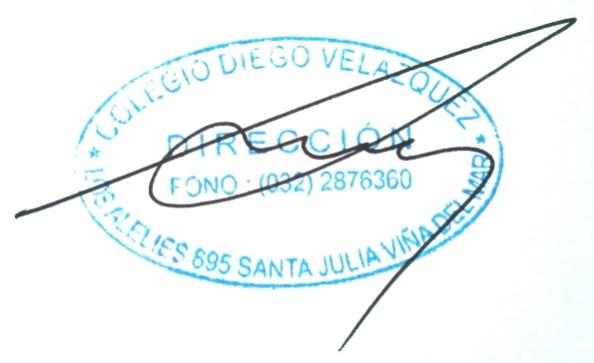 JULIO MOLINA ARAOS DIRECTOR COLEGIO DIEGO VELÁZQUEZWWW.DIEGOVELAZQUEZ.CL c.diegovelazquez@gmail.com032-2876360/ +569 86693533FECHAMatrícula 15 al 27 de diciembre del 2021Estudiantes nuevos y antiguos todos los niveles28 y 29 de diciembre del 2021Estudiantes repitentes30 de diciembre del 2021Estudiantes sin SAE y rezagados antiguos.